Modello di domanda  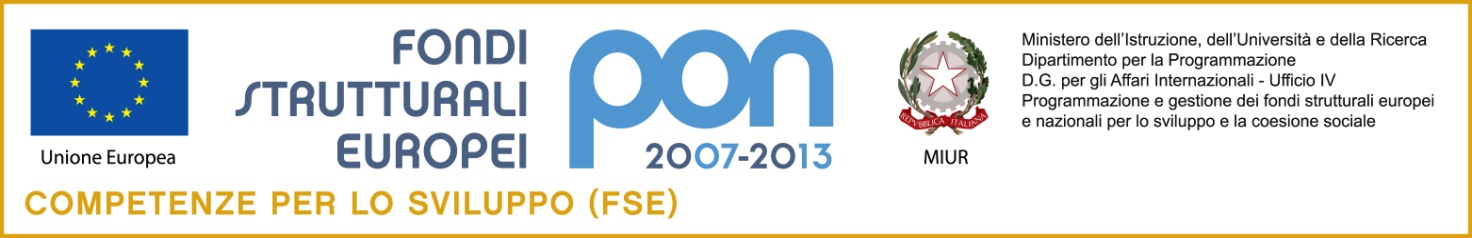 Al Dirigente Scolasticodel Liceo Vittorio Emanuele IIVia  S. Sebastiano, 5180134 NapoliOggetto: candidatura  esperto PON Fse C1  – Annualità 2013/2014   Obiettivo C azione 1, Codice Autorizzazione Nazionale: C-1-FSE-2013-1382  - Annualità 2013/2014Il/La sottoscritto/a ________________________________________________________________nato/a _____________________________________il____________________________________codice fiscale_____________________________ residente in _____________________________alla Via/Corso/Piazza ________________________________________________ n. ___________recapito telefonico ______________________________ cell. ______________________________indirizzo e-mail___________________________________________________________________propone la propria CANDIDATURA in qualità di  esperto  del corso PON (e’ consentita la scelta di unsolo corso):A tal fine dichiara, sotto la propria responsabilità, quanto segue : di essere laureato in ____________________________________________________________     con il voto di __________________________________________________________________; di possedere i seguenti titoli in discipline afferenti al percorso progettuale  Dottorato di ricerca   1. __________________________________________________________________________________________________________________________________________; Master universitario    1. __________________________________________________________________________________________________________________________________________; Corso di perfezionamento  1. ______________________________________________________________________________________________________________________________________; Corso di specializzazione post-laurea  1. _____________________________________________________________________________________________________________________________; Corso di formazione  1. __________________________________________________________________________________________________________________________________________; di  aver maturato le seguenti esperienze di docenza in corsi relativi a tematiche inerenti il percorso progettuale presso le istituzioni e negli anni di seguito indicati:1. ______________________________________________________________________________________________________________________________________________________________;2. ______________________________________________________________________________________________________________________________________________________________;3. ______________________________________________________________________________________________________________________________________________________________;4. ______________________________________________________________________________________________________________________________________________________________;5. ______________________________________________________________________________________________________________________________________________________________; di  aver maturato le seguenti esperienze di docenza  in progetti PON inerenti il percorso progettuale presso le istituzioni e negli anni di seguito indicati:1. ______________________________________________________________________________________________________________________________________________________________;2. ______________________________________________________________________________________________________________________________________________________________;3. ______________________________________________________________________________________________________________________________________________________________;4. ______________________________________________________________________________________________________________________________________________________________;5. ______________________________________________________________________________________________________________________________________________________________;6. ______________________________________________________________________________________________________________________________________________________________; di  aver maturato  i seguenti anni di docenza   in discipline afferenti al percorso proposto presso:l’Università : n°_________ anni negli anni accademici ___________________________________________________________________________________________________________;la Scuola statale : n°_________ anni negli anni scolastici _________________________________________________________________________________________________________; di  aver pubblicato  le seguenti opere  attinenti alle attività/tematiche del percorso progettuale:1. ______________________________________________________________________________________________________________________________________________________________;2. ______________________________________________________________________________; di   essere in possesso delle seguenti  certificazioni informatiche (ECDL, CISCO, certificazioni  AICA,Microsoft …):1. ______________________________________________________________________________________________________________________________________________________________;2. ______________________________________________________________________________; di  aver maturato le seguenti esperienze pregresse  realizzate presso il Liceo“Vittorio Emanuele II” in attività inerenti il percorso progettuale negli anni di seguito indicato:Docenza : 1. ______________________________________________________________________________________________________________________________________________;2. ______________________________________________________________________________________________________________________________________________________________;3. ______________________________________________________________________________________________________________________________________________________________;4. ______________________________________________________________________________________________________________________________________________________________;5. ______________________________________________________________________________________________________________________________________________________________;6. ______________________________________________________________________________________________________________________________________________________________; Tutoraggio: 1. ____________________________________________________________________________________________________________________________________________;2. ______________________________________________________________________________________________________________________________________________________________;3. ______________________________________________________________________________________________________________________________________________________________;4. ______________________________________________________________________________________________________________________________________________________________;5. ______________________________________________________________________________________________________________________________________________________________; 6. ______________________________________________________________________________________________________________________________________________________________;7. ______________________________________________________________________________________________________________________________________________________________;8. ______________________________________________________________________________________________________________________________________________________________;9. ______________________________________________________________________________________________________________________________________________________________;10. ______________________________________________________________________________________________________________________________________________________________;Inoltre il sottoscritto dichiara di accettare la calendarizzazione degli incontri che verrà proposta dal GOP, nonché la disponibilità a svolgere le attività connesse all’uso della piattaforma Gestione degli interventi PON.Allega alla presente1. copia valida del proprio documento di identità2. curriculum Vitae in formato europeo.Ai sensi del D. L.vo n 196 del 30 giugno 2003, si autorizza al trattamento dei dati personali(N.B. riportare la stessa autorizzazione anche in calce al curriculum vitae).Data ______/_______/_________                                                                                                       In Fede_____________________________ Candidato: ________________________________________ Progetto n° _______ -  Denominazione ___________________________________NumeroProgettoID 1074548  C1 - Scrittura 'cre-attiva'ID 1074580  C1- Alla ricoperta dell’italianoID 1074610    C1 - Matematizziamo le nostre competenze 1ID 1076506  C1 - Matematizziamo le nostre competenze 2Titoli di studioPuntiPunteggio di autovalutazionePunteggio attribuito dalla commissioneT.1 Laurea in discipline afferenti al  percorso progettuale Votazione inferiore a 80                                              punti 1Votazione da  81 a 90                                                  punti 2Votazione da 91 a 100                                                 punti 3Votazione da 101 a 110                                               punti 4lode                                                                              punti 1Max 5T.2  Dottorato di ricerca  in discipline afferenti al  percorso progettuale (titolo valutabile  max 1)3T.3  Master Universitario in discipline afferenti al  percorso progettuale (titolo valutabile max 1)2T.4  Corso di Perfezionamento  in discipline afferenti al  percorso progettuale (titolo valutabile max 1)2T.5  Corso di Specializzazione post-laurea in discipline afferenti al  percorso progettuale (titolo valutabile max 1)2T.6  Corso di formazione  in discipline afferenti al percorso progettuale (titolo valutabile max 1)1Esperienze   professionaliE.1 Docenza in corsi relativi a tematiche inerenti il percorso progettualeDocenze  presso: - università  p. 3 (per ogni corso)- scuole superiori p. 3 (per ogni corso)(max 15 punti complessivi)E.2  Docenza in progetti PON  inerenti le tematiche del percorso progettualeDocenze presso:- scuole superiori p. 5 (per ogni progetto)(max 30 punti)E.3  Docenza nelle scuole statali e/o nell’Università in discipline afferenti al percorso propostoEsperienze presso:- università  p.1 (per ogni anno)-  pluriennale docenza di ruolo nella scuola statale  p.1 (per ogni anno)(max 10 punti complessivi)E.4 Pubblicazioni attinenti alle attività/tematiche del percorso progettualep. 1 per ogni pubblicazione(max 2 punti)E.5   Competenze informatiche certificate(ECDL, CISCO, certificazioni informatiche AICA,Microsoft …)p. 1 per ogni certificazione(max 2 punti)E. 7    Esperienze pregresse  realizzate presso il Liceo“Vittorio Emanuele II” in attività inerenti il percorso progettuale- docenza  p. 5  (per ogni esperienza)- tutoraggio p. 3 (per ogni esperienza)(max 30 punti complessivi)TOTALETOTALE